IZEN EMATE ORRIA / FORMULARIO DE INSCRIPCIÓN2023ko Hiri Kanpaldia Campamento Urbano 2023(ekainaren 22tik 30era / del 22 al 30 de junio)HH3tik LH4ra bitarteko D ereduko haurrei zuzenduaDirigido a escolares de modelo D, entre 3ª EI y 4º EPKONTU ZK / Nº CUENTA:Argazki eta grabaketa baimena Permiso de fotografiado y vídeoHiri kanpamenduan argazkiak egiteko baimena eskatzen dizugu. Jarraian, irudi horien helburua azalduko dugu, eta bakoitzaren baimena eskatuko dugu. Solicitamos tu permiso para realizar fotografías durante el campamento urbano. A continuación explicamos cuál es la finalidad de estas imágenes y solicitamos tu permiso para cada una.  1-Garesko Udaleko Artxibategirako/ Archivo Ayuntamiento de Puente la Reina.Bai, baimena ematen dut. Sí,doy permiso.		Ez, ez dut baimenik ematen. No doy permiso.2- Familiei WhatsApp bidez bidaltzeko, hedapen-zerrenden bidez. Para su envío por WhatsApp a las familias, a través de listas de difusión.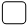 Bai, baimena ematen dut. Sí , doy permiso.		Ez, ez dut baimena ematen. No, no doy permiso.Irudien tratamenduak erabilera pribatua, familiakoa, lagunena edo etxekoa izan behar duela ohartarazi nahi dizuegu, datuen babesari edo ohorerako eta norberaren irudirako eskubideari buruz indarrean dagoen araudiaren ondoriozko erantzukizunik izan ez dezazuen. Beraz, gogorarazten dizuegu ez direla sare sozialetan partekatu behar beste adingabe batzuk ateratzen diren irudiak, aldez aurretik gurasoei ohartarazi eta baimena eskatu gabe.Nos gustaría advertiros de que el tratamiento de las imagenes ha de tener un uso privado, familiar, de amistades o doméstico para que no incurráis en responsabilidad derivadas de la normativa vigente sobre protección de datos o sobre el derecho al honor y a la propia imagen. Por lo tanto, os recordamos que no deben compartirse en redes sociales imágenes donde salgan otros menores sin advertir previamente a los padres/madres y pedirles su permiso.Izen abizena eta guraso edo tutorearen sinaduraNombre apellido y firma padre o y madre________   __________________   de 2023.                       2023ko____________________    _____(e)an.MENOREAREN IZEN-ABIZENAK / NOMBRE Y APELLIDOS DEL MENORJAIOTZE DATA / FECHA DE NACIMIENTOHERRIA / LOCALIDAD                                                             POSTA KODEA / CÓDIGO POSTALHERRIA / LOCALIDAD                                                             POSTA KODEA / CÓDIGO POSTALTUTOREAREN IZEN-ABIZENAK / NOMBRE Y APELLIDOS DEL TUTOR TELEFONOA / TELÉFONO: POSTA ELEKTRONIKOA / CORREO ELECTRÓNICO: TUTOREAREN IZEN-ABIZENAK / NOMBRE Y APELLIDOS DEL TUTOR TELEFONOA / TELÉFONO: POSTA ELEKTRONIKOA / CORREO ELECTRÓNICO: KONTUKO TITULARRA / TITULAR DE LA CUENTA: